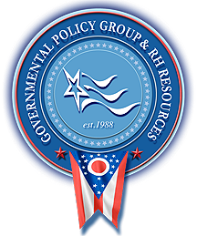 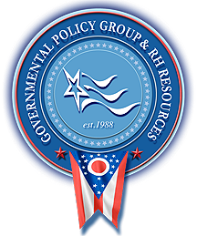 Statewide River Water Quality StudyOhio Governor Mike DeWine and Ohio Environmental Protection Agency (Ohio EPA) Director Anne Vogel recently announced that a comprehensive study of Ohio's largest rivers shows tremendous improvements in water quality over the past several decades. The Ohio EPA launched its first-ever comprehensive large rivers study beginning in 2020 to measure changes in water quality since the 1980s and to identify any current issues impacting water health. The study found that water quality has improved tremendously over the years, with 86% of the state’s large rivers in good to excellent condition as compared to just 18% in the 1980s. The report cites investments in agricultural soil conservation measures, improved wastewater infrastructure, and improved wastewater treatment as key reasons for the water quality improvements. The Mohican River was the only river to show a significant decline in water quality caused by excessive levels of phosphorus and nutrients from agricultural runoff. Other notable improvements cited in the Ohio EPA study include:Major reductions in ammonia, total phosphorus, and lead in water chemistry;Downward trends in concentrations of PCBs and in metals such as mercury, lead, cadmium, and arsenic in fish;Steady improvements in the quality and diversity of fish and macroinvertebrate communities.August 8th Special Election ResultsOhio held a special election on Aug. 8th to vote on State Issue 1, which was a General Assembly-initiated proposed constitutional amendment. Issue 1 would aimed to “elevate the standards by which the Constitution of the State of Ohio may be amended,” according to the ‘Certified Explanation for Issue 1’ provided by the Secretary of State. The proposed language included three things: Require that any newly proposed constitutional amendment placed on a statewide ballot must receive at least 60 percent of the vote to be approved.Require that any initiated petition proposing to amend the Constitution of the State of Ohio that is filed with the Secretary of State on or after Jan. 1, 2024, must contain the signatures of at least five percent of eligible voters residing in each county of the state.Specify that new signatures may not be added to an initiative petition proposing to amend the state constitution once it has been filed with the Secretary of State on or after Jan. 1, 2024.Issue 1 failed to pass on Aug. 8th by a vote of 57% to 43%, maintaining the simple-majority requirement for future constitutional amendments. The voter turnout for the special election was roughly 38%, which is significantly higher than previous August election results. RedistrictingThe Ohio Redistricting Commission will reconvene for the first time in over a year on September 13th to organize and begin the process of drafting new legislative district lines. Gov. Mike DeWine announced that the panel will meet at 10 a.m. on Sept. 13th, and that new commission members will be entered into the record and given the oath of office before the meeting is turned over to its new co-chairs. Returning to the commission are co-chair Rep. Jeff LaRe (R-Canal Winchester), Sen. Rob McColley (R-Napoleon), House Minority Leader Allison Russo (D-Upper Arlington), Gov. Mike DeWine, Auditor of State Keith Faber, and Secretary of State Frank LaRose. New to the commission this year is the Commission’s co-chair, Senate Minority Leader Nickie Antonio (D-Lakewood), who is taking the place of Sen. Vern Sykes (D-Akron). The commission will be charged with drawing new Ohio House and Senate district maps after the Ohio Supreme Court struck down the current maps, that were ordered to be in place for 2022 only. The Ohio Supreme Court will soon decide whether the current congressional map also needs to be redrawn by the Commission.SOS LaRose wrote to encourage his fellow commission members to work "expeditiously" to craft new General Assembly district lines by Sept. 22nd, which is less than two weeks after the panel's first scheduled meeting. In his letter, LaRose notes that while primary candidates must file their petitions by Dec. 20, the Ohio Constitution gives them 30 days to move to a new district from the date a new map is filed with the secretary's office. Thirty days ahead of the filing deadline for the March primary is Nov. 20th, but the Sept. 22nd deadline would be necessary to provide his office with updated legal descriptions and shape files for each new district for dispersal to county election boards.Below is a list of legislation we are tracking on your behalf:
HB2LEGISLATIVE INTENT-STATE FUNDING (CUTRONA A, UPCHURCH T) To declare the intent of the General Assembly to direct state funds to projects across the state for economic growth and community development.LEGISLATIVE INTENT-STATE FUNDING (CUTRONA A, UPCHURCH T) To declare the intent of the General Assembly to direct state funds to projects across the state for economic growth and community development.Current Status:   2/16/2023 - Referred to Committee House FinanceState Bill Page:   https://www.legislature.ohio.gov/legislation/legislation-summary?id=GA135-HB-2HB17STATE EMPLOYEE TIKTOK BAN (SCHMIDT J, SWEARINGEN D) To prohibit state officials, employees, and contractors from using TikTok, WeChat, or any other application or service owned by an entity located in China.STATE EMPLOYEE TIKTOK BAN (SCHMIDT J, SWEARINGEN D) To prohibit state officials, employees, and contractors from using TikTok, WeChat, or any other application or service owned by an entity located in China.Current Status:   6/21/2023 - Referred to Committee Senate Financial Institutions and TechnologyState Bill Page:   https://www.legislature.ohio.gov/legislation/legislation-summary?id=GA135-HB-17HB23TRANSPORTATION BUDGET (EDWARDS J) To make appropriations for programs related to transportation for the biennium beginning July 1, 2023, and ending June 30, 2025, and to provide authorization and conditions for the operation of those programs.TRANSPORTATION BUDGET (EDWARDS J) To make appropriations for programs related to transportation for the biennium beginning July 1, 2023, and ending June 30, 2025, and to provide authorization and conditions for the operation of those programs.Current Status:   3/31/2023 - SIGNED BY GOVERNOR; eff. 3/31/23State Bill Page:   https://www.legislature.ohio.gov/legislation/legislation-summary?id=GA135-HB-23HB31WORKERS' COMPENSATION BUDGET (EDWARDS J) To make appropriations for the Bureau of Workers' Compensation for the biennium beginning July 1, 2023, and ending June 30, 2025, to provide authorization and conditions for the operation of the Bureau's programs, to make changes to the Workers' Compensation Law, and to enact a three-day interim budget.WORKERS' COMPENSATION BUDGET (EDWARDS J) To make appropriations for the Bureau of Workers' Compensation for the biennium beginning July 1, 2023, and ending June 30, 2025, to provide authorization and conditions for the operation of the Bureau's programs, to make changes to the Workers' Compensation Law, and to enact a three-day interim budget.Current Status:   6/30/2023 - SIGNED BY GOVERNOR; eff. immediatelyState Bill Page:   https://www.legislature.ohio.gov/legislation/legislation-summary?id=GA135-HB-31HB32INDUSTRIAL COMMISSION BUDGET (EDWARDS J) To make appropriations for the Industrial Commission for the biennium beginning July 1, 2023, and ending June 30, 2025, and to provide authorization and conditions for the operation of Commission programs.INDUSTRIAL COMMISSION BUDGET (EDWARDS J) To make appropriations for the Industrial Commission for the biennium beginning July 1, 2023, and ending June 30, 2025, and to provide authorization and conditions for the operation of Commission programs.Current Status:   6/30/2023 - SIGNED BY GOVERNOR; eff. immediatelyState Bill Page:   https://www.legislature.ohio.gov/legislation/legislation-summary?id=GA135-HB-32HB33FY24-25 OPERATING BUDGET (EDWARDS J) To make operating appropriations for the biennium beginning July 1, 2023, and ending June 30, 2025, to levy taxes, and to provide authorization and conditions for the operation of state programs.FY24-25 OPERATING BUDGET (EDWARDS J) To make operating appropriations for the biennium beginning July 1, 2023, and ending June 30, 2025, to levy taxes, and to provide authorization and conditions for the operation of state programs.Current Status:   7/3/2023 - SIGNED BY GOVERNOR; eff. immediatelyState Bill Page:   https://www.legislature.ohio.gov/legislation/legislation-summary?id=GA135-HB-33HB41UTILITY BILLING TRANSPARENCY (SKINDELL M) To enact "The Consumer Utility Billing Transparency Act" requiring the itemization of all riders, taxes, and other costs on certain utility bills.UTILITY BILLING TRANSPARENCY (SKINDELL M) To enact "The Consumer Utility Billing Transparency Act" requiring the itemization of all riders, taxes, and other costs on certain utility bills.Current Status:   2/16/2023 - Referred to Committee House Public UtilitiesState Bill Page:   https://www.legislature.ohio.gov/legislation/legislation-summary?id=GA135-HB-41HB64EMINENT DOMAIN LAW CHANGES (KICK D, CREECH R) To modify the law regarding eminent domain.EMINENT DOMAIN LAW CHANGES (KICK D, CREECH R) To modify the law regarding eminent domain.Current Status:   5/23/2023 - House Civil Justice, (Fourth Hearing)State Bill Page:   https://www.legislature.ohio.gov/legislation/legislation-summary?id=GA135-HB-64HB93LIMITATIONS ON RECOVERY, LIEN IMPOSITION (JOHNSON M, MCCLAIN R) Regarding limitations on recovery and lien imposition by municipalities against property owners of non-owner-occupied properties for unpaid water, sewer, and disposal services rates and charges.LIMITATIONS ON RECOVERY, LIEN IMPOSITION (JOHNSON M, MCCLAIN R) Regarding limitations on recovery and lien imposition by municipalities against property owners of non-owner-occupied properties for unpaid water, sewer, and disposal services rates and charges.Current Status:   6/27/2023 - REPORTED OUT AS AMENDED, House State and Local Government, (Fifth Hearing)State Bill Page:   https://www.legislature.ohio.gov/legislation/legislation-summary?id=GA135-HB-93HB94RETIREMENT SERVICE CREDIT (CLICK G, WILLIS B) Regarding transfers or purchases of certain retirement service credit.RETIREMENT SERVICE CREDIT (CLICK G, WILLIS B) Regarding transfers or purchases of certain retirement service credit.Current Status:   5/9/2023 - House Pensions, (First Hearing)State Bill Page:   https://www.legislature.ohio.gov/legislation/legislation-summary?id=GA135-HB-94HB96INCREASE MINIMUM WAGE (JARRELLS D, MOHAMED I) To increase the state minimum wage.INCREASE MINIMUM WAGE (JARRELLS D, MOHAMED I) To increase the state minimum wage.Current Status:   3/14/2023 - Referred to Committee House Commerce and LaborState Bill Page:   https://www.legislature.ohio.gov/legislation/legislation-summary?id=GA135-HB-96HB101VILLAGE DISSOLUTION (BIRD A, SCHMIDT J) To modify the law regarding village dissolution.VILLAGE DISSOLUTION (BIRD A, SCHMIDT J) To modify the law regarding village dissolution.Current Status:   6/28/2023 - Senate Local Government, (First Hearing)State Bill Page:   https://www.legislature.ohio.gov/legislation/legislation-summary?id=GA135-HB-101HB105MUNICIPAL INCOME TAX RETURNS EXTENSIONS (THOMAS J) To modify the law regarding extensions for filing municipal income tax returns and to limit penalties for late filings.MUNICIPAL INCOME TAX RETURNS EXTENSIONS (THOMAS J) To modify the law regarding extensions for filing municipal income tax returns and to limit penalties for late filings.Current Status:   5/31/2023 - Referred to Committee Senate Ways and MeansState Bill Page:   https://www.legislature.ohio.gov/legislation/legislation-summary?id=GA135-HB-105HB106PAY STUB PROTECTION ACT (JARRELLS D, LIPPS S) To enact the Pay Stub Protection Act requiring employers to provide earnings and deductions statements to each of the employer's employees.PAY STUB PROTECTION ACT (JARRELLS D, LIPPS S) To enact the Pay Stub Protection Act requiring employers to provide earnings and deductions statements to each of the employer's employees.Current Status:   6/30/2023 - PASSED BY HOUSE; Vote 96-0State Bill Page:   https://www.legislature.ohio.gov/legislation/legislation-summary?id=GA135-HB-106HB115EQUAL PAY ACT (MIRANDA J, BRENT J) To address wage disparities in public and private employment and to name this act the Ohio Equal Pay Act.EQUAL PAY ACT (MIRANDA J, BRENT J) To address wage disparities in public and private employment and to name this act the Ohio Equal Pay Act.Current Status:   3/22/2023 - Referred to Committee House Commerce and LaborState Bill Page:   https://www.legislature.ohio.gov/legislation/legislation-summary?id=GA135-HB-115HB116TAXPAYER DEDUCTIONS (PETERSON B, CLAGGETT T) To allow taxpayers to deduct in a single year the full bonus depreciation and enhanced expensing allowances the taxpayer deducts for federal income tax purposes.TAXPAYER DEDUCTIONS (PETERSON B, CLAGGETT T) To allow taxpayers to deduct in a single year the full bonus depreciation and enhanced expensing allowances the taxpayer deducts for federal income tax purposes.Current Status:   5/2/2023 - REPORTED OUT, House Ways and Means, (Fourth Hearing)State Bill Page:   https://www.legislature.ohio.gov/legislation/legislation-summary?id=GA135-HB-116HB121REMOTE WORKERS - MODIFIED MUNICIPAL INCOME TAX (ROBB BLASDEL M, MATHEWS A) To allow businesses with remote workers to use a modified municipal income tax apportionment formula.REMOTE WORKERS - MODIFIED MUNICIPAL INCOME TAX (ROBB BLASDEL M, MATHEWS A) To allow businesses with remote workers to use a modified municipal income tax apportionment formula.Current Status:   6/21/2023 - Referred to Committee Senate Ways and MeansState Bill Page:   https://www.legislature.ohio.gov/legislation/legislation-summary?id=GA135-HB-121HB126TAX EXEMPTION - MILITARY PAY (MATHEWS A, MILLER A) To expand a municipal income tax exemption for military pay.TAX EXEMPTION - MILITARY PAY (MATHEWS A, MILLER A) To expand a municipal income tax exemption for military pay.Current Status:   5/23/2023 - House Ways and Means, (Third Hearing)State Bill Page:   https://www.legislature.ohio.gov/legislation/legislation-summary?id=GA135-HB-126HB134REQUIRE NOTICE TO LIENHOLDERS (DELL'AQUILA R, GALONSKI T) To require notice to lienholders in tax certificate sales.REQUIRE NOTICE TO LIENHOLDERS (DELL'AQUILA R, GALONSKI T) To require notice to lienholders in tax certificate sales.Current Status:   4/18/2023 - House Ways and Means, (First Hearing)State Bill Page:   https://www.legislature.ohio.gov/legislation/legislation-summary?id=GA135-HB-134HB153ABANDONED LAND - FORECLOSURE PROCEEDINGS (HILLYER B) To limit which abandoned land may be subject to certain expedited foreclosure proceedings.ABANDONED LAND - FORECLOSURE PROCEEDINGS (HILLYER B) To limit which abandoned land may be subject to certain expedited foreclosure proceedings.Current Status:   6/20/2023 - House State and Local Government, (Second Hearing)State Bill Page:   https://www.legislature.ohio.gov/legislation/legislation-summary?id=GA135-HB-153HB181RECORDED INSTRUMENTS, POWERS OF ATTORNEY (HILLYER B, WILLIAMS J) To make various changes regarding recorded instruments, powers of attorney, judgment liens, mortgage subrogation, law enforcement towing laws, and state stock banks, and to make an appropriation.RECORDED INSTRUMENTS, POWERS OF ATTORNEY (HILLYER B, WILLIAMS J) To make various changes regarding recorded instruments, powers of attorney, judgment liens, mortgage subrogation, law enforcement towing laws, and state stock banks, and to make an appropriation.Current Status:   5/23/2023 - Referred to Committee House FinanceState Bill Page:   https://www.legislature.ohio.gov/legislation/legislation-summary?id=GA135-HB-181HB187PROPERTY TAX SALES-ASSESSMENT RATIO STUDIES (HALL T, BIRD A) To modify the procedures used by the Tax Commissioner to conduct property tax sales-assessment ratio studies.PROPERTY TAX SALES-ASSESSMENT RATIO STUDIES (HALL T, BIRD A) To modify the procedures used by the Tax Commissioner to conduct property tax sales-assessment ratio studies.Current Status:   9/12/2023 - House Ways and Means, (Fourth Hearing)State Bill Page:   https://www.legislature.ohio.gov/legislation/legislation-summary?id=GA135-HB-187HB193BIOSOLID LAGOONS, BIODIGESTION FACILITIES (MILLER K, LAMPTON B) To establish procedures and requirements governing biosolid lagoons and biodigestion facilities, including granting county and township zoning authority over those lagoons and facilities, and to modify the CAUV eligibility requirements for certain land used to produce biofuels.BIOSOLID LAGOONS, BIODIGESTION FACILITIES (MILLER K, LAMPTON B) To establish procedures and requirements governing biosolid lagoons and biodigestion facilities, including granting county and township zoning authority over those lagoons and facilities, and to modify the CAUV eligibility requirements for certain land used to produce biofuels.Current Status:   6/13/2023 - House Agriculture, (First Hearing)State Bill Page:   https://www.legislature.ohio.gov/legislation/legislation-summary?id=GA135-HB-193HB197SOLAR PROGRAMS (HOOPS J, RAY S) To establish the community solar pilot program and the solar development program.SOLAR PROGRAMS (HOOPS J, RAY S) To establish the community solar pilot program and the solar development program.Current Status:   6/21/2023 - House Public Utilities, (First Hearing)State Bill Page:   https://www.legislature.ohio.gov/legislation/legislation-summary?id=GA135-HB-197HB199PERSONAL INCOME TAX JOINT FILER CREDIT (YOUNG T, DEAN B) To modify the computation of the personal income tax joint filer credit.PERSONAL INCOME TAX JOINT FILER CREDIT (YOUNG T, DEAN B) To modify the computation of the personal income tax joint filer credit.Current Status:   9/12/2023 - House Ways and Means, (Fourth Hearing)State Bill Page:   https://www.legislature.ohio.gov/legislation/legislation-summary?id=GA135-HB-199HB200PASS-THROUGH ENTITY TAXES (CALLENDER J, YOUNG T) To modify the income tax treatment of income subject to other states' pass-through entity taxes.PASS-THROUGH ENTITY TAXES (CALLENDER J, YOUNG T) To modify the income tax treatment of income subject to other states' pass-through entity taxes.Current Status:   6/27/2023 - House Ways and Means, (Second Hearing)State Bill Page:   https://www.legislature.ohio.gov/legislation/legislation-summary?id=GA135-HB-200HB203TIMELY PAY OF CONTRACTORS (ROEMER B, SWEENEY B) To require owners of private construction projects to timely pay contractors.TIMELY PAY OF CONTRACTORS (ROEMER B, SWEENEY B) To require owners of private construction projects to timely pay contractors.Current Status:   6/27/2023 - House Commerce and Labor, (Fourth Hearing)State Bill Page:   https://www.legislature.ohio.gov/legislation/legislation-summary?id=GA135-HB-203HB211PUBLIC COMMENT REQUIREMENTS (GROSS J) To name this act the Free to Speak Act and to require a public body to permit members of the public to comment or testify about matters of public concern before the public body at its public meeting.PUBLIC COMMENT REQUIREMENTS (GROSS J) To name this act the Free to Speak Act and to require a public body to permit members of the public to comment or testify about matters of public concern before the public body at its public meeting.Current Status:   6/20/2023 - Referred to Committee House State and Local GovernmentState Bill Page:   https://www.legislature.ohio.gov/legislation/legislation-summary?id=GA135-HB-211HB212PROHIBIT FOREIGN ADVERSARIES FROM OWNING REAL PROPERTY (KING A, KLOPFENSTEIN R) To prohibit foreign adversaries and certain businesses from owning real property in Ohio and to name this act the Ohio Property Protection Act.PROHIBIT FOREIGN ADVERSARIES FROM OWNING REAL PROPERTY (KING A, KLOPFENSTEIN R) To prohibit foreign adversaries and certain businesses from owning real property in Ohio and to name this act the Ohio Property Protection Act.Current Status:   6/20/2023 - Referred to Committee House Civil JusticeState Bill Page:   https://www.legislature.ohio.gov/legislation/legislation-summary?id=GA135-HB-212HB226CUSTOMER-OWNED WATER SERVICE LINES (ROBB BLASDEL M, JARRELLS D) To permit water-works companies to bear the costs for replacing certain customer-owned water service lines.CUSTOMER-OWNED WATER SERVICE LINES (ROBB BLASDEL M, JARRELLS D) To permit water-works companies to bear the costs for replacing certain customer-owned water service lines.Current Status:   6/26/2023 - IntroducedState Bill Page:   https://www.legislature.ohio.gov/legislation/legislation-summary?id=GA135-HB-226HB237LAW CHANGES-VEHICLE TYPES (MILLER K, PLUMMER P) To make changes to the laws governing all-purpose vehicles, off-highway motorcycles, snowmobiles, utility vehicles, and mini-trucks.LAW CHANGES-VEHICLE TYPES (MILLER K, PLUMMER P) To make changes to the laws governing all-purpose vehicles, off-highway motorcycles, snowmobiles, utility vehicles, and mini-trucks.Current Status:   7/11/2023 - IntroducedState Bill Page:   https://www.legislature.ohio.gov/legislation/legislation-summary?id=GA135-HB-237HB241VACANT POLICE POSITION HIRING (MILLER J, MILLER K) Regarding filling a vacant police department position without a competitive examination.VACANT POLICE POSITION HIRING (MILLER J, MILLER K) Regarding filling a vacant police department position without a competitive examination.Current Status:   7/11/2023 - IntroducedState Bill Page:   https://www.legislature.ohio.gov/legislation/legislation-summary?id=GA135-HB-241HB254HOMESTEAD TAX EXEMPTION - DISABLED VETERANS (RICHARDSON T, HOLMES A) To expand and enhance the homestead property tax exemption for disabled veterans.HOMESTEAD TAX EXEMPTION - DISABLED VETERANS (RICHARDSON T, HOLMES A) To expand and enhance the homestead property tax exemption for disabled veterans.Current Status:   8/16/2023 - IntroducedState Bill Page:   https://www.legislature.ohio.gov/legislation/legislation-summary?id=GA135-HB-254HB257VIRTUAL MEETINGS FOR PUBLIC BODIES (HOOPS J, CLAGGETT T) To authorize certain public bodies to meet virtually, and to declare an emergency.VIRTUAL MEETINGS FOR PUBLIC BODIES (HOOPS J, CLAGGETT T) To authorize certain public bodies to meet virtually, and to declare an emergency.Current Status:   8/22/2023 - IntroducedState Bill Page:   https://www.legislature.ohio.gov/legislation/legislation-summary?id=GA135-HB-257HCR4TRAINS - HAZARDOUS MATERIALS (BIRD A, PLUMMER P) To urge the United States Congress to pass legislation requiring railroad companies and the U.S. Department of Transportation to inform local and state government officials when trains carrying potentially hazardous materials travel through their respective jurisdictions.TRAINS - HAZARDOUS MATERIALS (BIRD A, PLUMMER P) To urge the United States Congress to pass legislation requiring railroad companies and the U.S. Department of Transportation to inform local and state government officials when trains carrying potentially hazardous materials travel through their respective jurisdictions.Current Status:   3/14/2023 - House Government Oversight, (First Hearing)State Bill Page:   https://www.legislature.ohio.gov/legislation/legislation-summary?id=GA135-HCR-4HJR1REQUIRE 60 PERCENT VOTE-CONSTITUTIONAL AMENDMENT (STEWART B) Proposing to amend Sections 1b, 1e, and 1g of Article II and Sections 1 and 3 of Article XVI of the Constitution of the State of Ohio to require a vote of at least 60% of the electors to approve any constitutional amendment and to modify the procedures for an initiative petition proposing a constitutional amendment.REQUIRE 60 PERCENT VOTE-CONSTITUTIONAL AMENDMENT (STEWART B) Proposing to amend Sections 1b, 1e, and 1g of Article II and Sections 1 and 3 of Article XVI of the Constitution of the State of Ohio to require a vote of at least 60% of the electors to approve any constitutional amendment and to modify the procedures for an initiative petition proposing a constitutional amendment.Current Status:   4/19/2023 - REPORTED OUT, House Constitutional Resolutions, (Third Hearing)State Bill Page:   https://www.legislature.ohio.gov/legislation/legislation-summary?id=GA135-HJR-1HR33TRAINS - HAZARDOUS MATERIALS (ROBB BLASDEL M, MCNALLY L) To urge the United States Congress to pass legislation requiring railroad companies to inform local and state government officials when trains carrying potentially hazardous materials travel through their respective jurisdictions.TRAINS - HAZARDOUS MATERIALS (ROBB BLASDEL M, MCNALLY L) To urge the United States Congress to pass legislation requiring railroad companies to inform local and state government officials when trains carrying potentially hazardous materials travel through their respective jurisdictions.Current Status:   3/23/2023 - ADOPTED BY HOUSE; Amended on Floor, Resolution Vote 94-1State Bill Page:   https://www.legislature.ohio.gov/legislation/legislation-summary?id=GA135-HR-33HR108URGE CONGRESS - CREATE INFRASTRUCTURE BANK (GRIM M, BRENNAN S) To urge the United States Congress to create a National Infrastructure Bank to finance urgently needed infrastructure projects.URGE CONGRESS - CREATE INFRASTRUCTURE BANK (GRIM M, BRENNAN S) To urge the United States Congress to create a National Infrastructure Bank to finance urgently needed infrastructure projects.Current Status:   4/25/2023 - Referred to Committee House InfrastructureState Bill Page:   https://www.legislature.ohio.gov/legislation/legislation-summary?id=GA135-HR-108SB3COMMUNITY REVITALIZATION PROGRAM (SCHURING K) To create the Ohio Community Revitalization Program, authorizing nonrefundable income tax credits for undertaking community projects.COMMUNITY REVITALIZATION PROGRAM (SCHURING K) To create the Ohio Community Revitalization Program, authorizing nonrefundable income tax credits for undertaking community projects.Current Status:   1/17/2023 - Referred to Committee Senate Ways and MeansState Bill Page:   https://www.legislature.ohio.gov/legislation/legislation-summary?id=GA135-SB-3SB10INTERNAL REVENUE CODE CHANGES (BLESSING III L) To amend section 5701.11 of the Revised Code and to amend Sections 225.12, 265.10, 265.20, and 701.10 of H.B. 45 of the 134th General Assembly to expressly incorporate changes in the Internal Revenue Code since February 17, 2022, into Ohio law, to make changes to the Emergency Rental Assistance program, to revise an existing earmark, to modify the requirements for a temporary arts economic relief grant program, and to declare an emergency.INTERNAL REVENUE CODE CHANGES (BLESSING III L) To amend section 5701.11 of the Revised Code and to amend Sections 225.12, 265.10, 265.20, and 701.10 of H.B. 45 of the 134th General Assembly to expressly incorporate changes in the Internal Revenue Code since February 17, 2022, into Ohio law, to make changes to the Emergency Rental Assistance program, to revise an existing earmark, to modify the requirements for a temporary arts economic relief grant program, and to declare an emergency.Current Status:   3/15/2023 - SIGNED BY GOVERNOR; eff. immediatelyState Bill Page:   https://www.legislature.ohio.gov/legislation/legislation-summary?id=GA135-SB-10SB23PURCHASING AUTHORITY-CONSTRUCTION SERVICES (LANG G) To expand political subdivision joint purchasing authority to expressly include purchases for construction services.PURCHASING AUTHORITY-CONSTRUCTION SERVICES (LANG G) To expand political subdivision joint purchasing authority to expressly include purchases for construction services.Current Status:   4/19/2023 - REPORTED OUT, Senate Government Oversight, (Fourth Hearing)State Bill Page:   https://www.legislature.ohio.gov/legislation/legislation-summary?id=GA135-SB-23SB47LEAVE USE PROHIBITION-UNION ACTIVITIES (HUFFMAN S) To prohibit a public employer from providing paid leave or compensation for a public employee to engage in certain union activities.LEAVE USE PROHIBITION-UNION ACTIVITIES (HUFFMAN S) To prohibit a public employer from providing paid leave or compensation for a public employee to engage in certain union activities.Current Status:   2/8/2023 - Referred to Committee Senate JudiciaryState Bill Page:   https://www.legislature.ohio.gov/legislation/legislation-summary?id=GA135-SB-47SB85SEWER DISCOUNTED RATE ELIGIBILITY (INGRAM C) To expand eligibility for county sewer discounted rates or charges.SEWER DISCOUNTED RATE ELIGIBILITY (INGRAM C) To expand eligibility for county sewer discounted rates or charges.Current Status:   6/28/2023 - Senate Local Government, (First Hearing)State Bill Page:   https://www.legislature.ohio.gov/legislation/legislation-summary?id=GA135-SB-85SB87ELECTIONS-STATE LEGAL HOLIDAY (SMITH K) To establish the day of each general election as a legal holiday for which government employees receive paid leave.ELECTIONS-STATE LEGAL HOLIDAY (SMITH K) To establish the day of each general election as a legal holiday for which government employees receive paid leave.Current Status:   3/23/2023 - Referred to Committee Senate General GovernmentState Bill Page:   https://www.legislature.ohio.gov/legislation/legislation-summary?id=GA135-SB-87SB88AGGRAVATED MENACING EXPANSION-UTILITIES (SMITH K, CIRINO J) To expand the offense of aggravated menacing to prohibit threatening a utility worker, cable operator worker, or broadband worker with intent to obstruct the operation of a utility.AGGRAVATED MENACING EXPANSION-UTILITIES (SMITH K, CIRINO J) To expand the offense of aggravated menacing to prohibit threatening a utility worker, cable operator worker, or broadband worker with intent to obstruct the operation of a utility.Current Status:   5/9/2023 - Senate Judiciary, (Second Hearing)State Bill Page:   https://www.legislature.ohio.gov/legislation/legislation-summary?id=GA135-SB-88SB91PUBLIC FUNDS ABUSE, WASTE (SCHAFFER T) Regarding fraud, waste, and abuse of public funds.PUBLIC FUNDS ABUSE, WASTE (SCHAFFER T) Regarding fraud, waste, and abuse of public funds.Current Status:   6/28/2023 - PASSED BY SENATE; Vote 32-0State Bill Page:   https://www.legislature.ohio.gov/legislation/legislation-summary?id=GA135-SB-91SB94STATE TREASURER, JUDICIAL PRACTICES (BRENNER A, LANDIS A) To make various changes regarding the Treasurer of State, recorded instruments, powers of attorney, judgment liens, mortgage subrogation, law enforcement towing laws, and state stock banks, and to make an appropriation.STATE TREASURER, JUDICIAL PRACTICES (BRENNER A, LANDIS A) To make various changes regarding the Treasurer of State, recorded instruments, powers of attorney, judgment liens, mortgage subrogation, law enforcement towing laws, and state stock banks, and to make an appropriation.Current Status:   5/23/2023 - BILL AMENDED, Senate Financial Institutions and Technology, (Second Hearing)State Bill Page:   https://www.legislature.ohio.gov/legislation/legislation-summary?id=GA135-SB-94SB96LABOR LAW NOTICES-POSTING (LANG G, WILSON S) To allow employers to post certain labor law notices on the internet.LABOR LAW NOTICES-POSTING (LANG G, WILSON S) To allow employers to post certain labor law notices on the internet.Current Status:   6/21/2023 - Senate Workforce and Higher Education, (First Hearing)State Bill Page:   https://www.legislature.ohio.gov/legislation/legislation-summary?id=GA135-SB-96SB116UNEMPLOYMENT COMPENSATION LAW CHANGES (LANG G, ROMANCHUK M) To make changes to Ohio's Unemployment Compensation Law.UNEMPLOYMENT COMPENSATION LAW CHANGES (LANG G, ROMANCHUK M) To make changes to Ohio's Unemployment Compensation Law.Current Status:   6/7/2023 - Senate Insurance, (Third Hearing)State Bill Page:   https://www.legislature.ohio.gov/legislation/legislation-summary?id=GA135-SB-116SB119WASTE DISPOSAL LAW CHANGES (REINEKE W) To make changes to the laws governing the transfer and disposal of solid waste and construction and demolition debris, including increasing certain fees.WASTE DISPOSAL LAW CHANGES (REINEKE W) To make changes to the laws governing the transfer and disposal of solid waste and construction and demolition debris, including increasing certain fees.Current Status:   6/21/2023 - PASSED BY SENATE; Vote 30-0State Bill Page:   https://www.legislature.ohio.gov/legislation/legislation-summary?id=GA135-SB-119SB120TIF PAYMENTS-LAND BANKS (SCHURING K) To allow a portion of tax increment financing service payments to be designated for use by land banks.TIF PAYMENTS-LAND BANKS (SCHURING K) To allow a portion of tax increment financing service payments to be designated for use by land banks.Current Status:   5/17/2023 - Referred to Committee Senate Ways and MeansState Bill Page:   https://www.legislature.ohio.gov/legislation/legislation-summary?id=GA135-SB-120SB123PUBLIC UTILITY REGULATION EXEMPTIONS (BRENNER A) To exempt from regulation as a public utility certain persons or entities providing utility related services after the metered point of delivery.PUBLIC UTILITY REGULATION EXEMPTIONS (BRENNER A) To exempt from regulation as a public utility certain persons or entities providing utility related services after the metered point of delivery.Current Status:   6/20/2023 - Senate Energy and Public Utilities, (First Hearing)State Bill Page:   https://www.legislature.ohio.gov/legislation/legislation-summary?id=GA135-SB-123SJR2CONSTITUTIONAL CHANGE-60 PERCENT REQUIREMENT (MCCOLLEY R, GAVARONE T) Proposing to amend Sections 1b, 1e, and 1g of Article II and Sections 1 and 3 of Article XVI of the Constitution of the State of Ohio to require a vote of at least 60% of the electors to approve any constitutional amendment.CONSTITUTIONAL CHANGE-60 PERCENT REQUIREMENT (MCCOLLEY R, GAVARONE T) Proposing to amend Sections 1b, 1e, and 1g of Article II and Sections 1 and 3 of Article XVI of the Constitution of the State of Ohio to require a vote of at least 60% of the electors to approve any constitutional amendment.Current Status:   5/10/2023 - Consideration of House Amendments; Senate Does Concur, Vote 26-7State Bill Page:   https://www.legislature.ohio.gov/legislation/legislation-summary?id=GA135-SJR-2